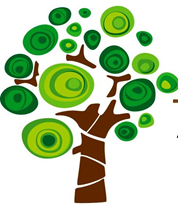 ◄ Ago 2017Septiembre  2018Septiembre  2018Septiembre  2018Septiembre  2018Septiembre  2018Oct 2017 ►DomLunMarMiéJueVieSáb1 SE ACUDIO A LA LOCALIDAD DE EL MALPASO A REALIZAR LIMPIEZA Y  PODA DE CANCHAS, ESCUELA Y PARQUE2 SE REALIZO CAMPAÑA DE REFORESTACION3 4 SE ACUDIO A LA LOCALIDAD DE NAVIDAD  A REALIZAR LIMPIEZA Y  PODA DE CANCHAS, ESCUELA Y PARQUE5 TODOS LOS DIAS SE  REALIZA LA RECOLECION DE BASURA POR LAS CALLES DE LA LOCALIDAD Y LAS RANCHERIAS,     SE LES DA MANTENIMIENTO A TODOS  LOS  PARQUES Y A LA UNIDAD DEPORTIVA.6 TODOS LOS DIAS SE  REALIZA LA RECOLECION DE BASURA POR LAS CALLES DE LA LOCALIDAD Y LAS RANCHERIAS,     SE LES DA MANTENIMIENTO A TODOS  LOS  PARQUES Y A LA UNIDAD DEPORTIVA7 SE REALIZO CAMPAÑA  DE LIMPEZA EN LOS JARDINES DE LA PLAZA PRINCIPAL CON MOTIVO DE LOS PREPARATIVOS DE LOS FESTEJOS DE LAS FIESTAS PATRIAS8 SE REALIZO CAMPAÑA  DE LIMPEZA EN LOS JARDINES DE LA PLAZA PRINCIPAL CON MOTIVO DE LOS PREPARATIVOS DE LOS FESTEJOS DE LAS FIESTAS PATRIAS9 SE REALIZO CAMPAÑA  DE LIMPEZA EN LOS JARDINES DE LA PLAZA PRINCIPAL CON MOTIVO DE LOS PREPARATIVOS DE LOS FESTEJOS DE LAS FIESTAS PATRIAS10 11 SE REALIZO CAMPAÑA  DE LIMPEZA EN LOS JARDINES DE LA PLAZA PRINCIPAL CON MOTIVO DE LOS PREPARATIVOS DE LOS FESTEJOS DE LAS FIESTAS PATRIAS12 SE REALIZO CAMPAÑA  DE LIMPEZA EN LOS JARDINES DE LA PLAZA PRINCIPAL CON MOTIVO DE LOS PREPARATIVOS DE LOS FESTEJOS DE LAS FIESTAS PATRIAS13 SE REALIZO CAMPAÑA  DE LIMPEZA EN LOS JARDINES DE LA PLAZA PRINCIPAL CON MOTIVO DE LOS PREPARATIVOS DE LOS FESTEJOS DE LAS FIESTAS PATRIAS14 SE REALIZO CAMPAÑA  DE LIMPEZA EN LOS JARDINES DE LA PLAZA PRINCIPAL CON MOTIVO DE LOS PREPARATIVOS DE LOS FESTEJOS DE LAS FIESTAS PATRIAS15 SE REALIZO CAMPAÑA  DE LIMPEZA EN LOS JARDINES DE LA PLAZA PRINCIPAL CON MOTIVO DE LOS PREPARATIVOS DE LOS FESTEJOS DE LAS FIESTAS PATRIAS16 SE REALIZO CAMPAÑA  DE LIMPEZA EN LOS JARDINES DE LA PLAZA PRINCIPAL CON MOTIVO DE LOS PREPARATIVOS DE LOS FESTEJOS DE LAS FIESTAS PATRIAS17 SE REALIZO CAMPAÑA  DE LIMPEZA EN LOS JARDINES DE LA PLAZA PRINCIPAL CON MOTIVO DE LOS PREPARATIVOS DE LOS FESTEJOS DE LAS FIESTAS PATRIAS18 SE REALIZO CAMPAÑA  DE LIMPEZA EN LOS JARDINES DE LA PLAZA PRINCIPAL CON MOTIVO DE LOS PREPARATIVOS DE LOS FESTEJOS DE LAS FIESTAS PATRIAS19SE ACUDIO A LA LOCALIDAD DE EL AGOSTADERO  A REALIZAR LIMPIEZA Y  PODA DE CANCHAS, ESCUELA Y PARQUE CON MOTIVO DE LAS FIESTAS PATRONALES.20 TODOS LOS DIAS SE  REALIZA LA RECOLECION DE BASURA POR LAS CALLES DE LA LOCALIDAD Y LAS RANCHERIAS,     SE LES DA MANTENIMIENTO A TODOS  LOS  PARQUES Y A LA UNIDAD DEPORTIVA21 TODOS LOS DIAS SE  REALIZA LA RECOLECION DE BASURA POR LAS CALLES DE LA LOCALIDAD Y LAS RANCHERIAS,     SE LES DA MANTENIMIENTO A TODOS  LOS  PARQUES Y A LA UNIDAD DEPORTIVA22 REUNION DEL CONSEJO DEL SISTEMA DE AGUA POTABLE Y ALCANTARILLADO, LUGAR  EN SALON DE CABILDOS23 SE ACUDIO A LA LOCALIDAD DE CIMARRON A REALIZAR LIMPIEZA Y  PODA DE CANCHAS, ESCUELA Y PARQUE CON MOTIVO DE LAS FIESTAS PATRONALES24 SE ACUDIO A LA LOCALIDAD DE SAN MIGUEL   A REALIZAR LIMPIEZA Y  PODA DE CANCHAS, ESCUELA Y PARQUE CON MOTIVO DE LAS FIESTAS PATRONALES25 TODOS LOS DIAS SE  REALIZA LA RECOLECION DE BASURA POR LAS CALLES DE LA LOCALIDAD Y LAS RANCHERIAS,     SE LES DA MANTENIMIENTO A TODOS  LOS  PARQUES Y A LA UNIDAD DEPORTIVA26 TODOS LOS DIAS SE  REALIZA LA RECOLECION DE BASURA POR LAS CALLES DE LA LOCALIDAD Y LAS RANCHERIAS,     SE LES DA MANTENIMIENTO A TODOS  LOS  PARQUES Y A LA UNIDAD DEPORTIVA27TODOS LOS DIAS SE  REALIZA LA RECOLECION DE BASURA POR LAS CALLES DE LA LOCALIDAD Y LAS RANCHERIAS,     SE LES DA MANTENIMIENTO A TODOS  LOS  PARQUES Y A LA UNIDAD DEPORTIVA28TODOS LOS DIAS SE  REALIZA LA RECOLECION DE BASURA POR LAS CALLES DE LA LOCALIDAD Y LAS RANCHERIAS,     SE LES DA MANTENIMIENTO A TODOS  LOS  PARQUES Y A LA UNIDAD DEPORTIVA29TODOS LOS DIAS SE  REALIZA LA RECOLECION DE BASURA POR LAS CALLES DE LA LOCALIDAD Y LAS RANCHERIAS,     SE LES DA MANTENIMIENTO A TODOS  LOS  PARQUES Y A LA UNIDAD DEPORTIVA30 